ANULACION  A LA AUTORIZACION DE HIPAAFecha: _________________________ 				Nombre del cliente: _________________		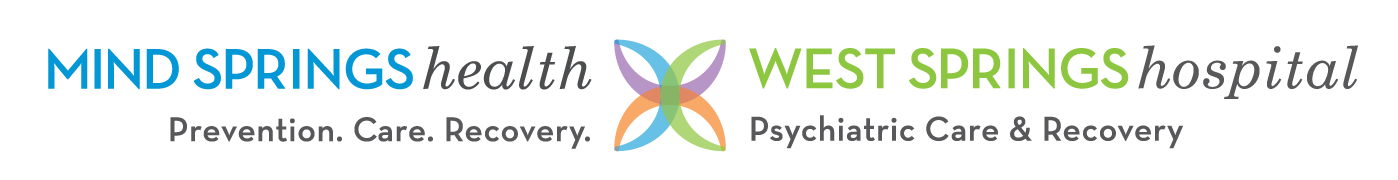 Fecha de nacimiento: _____________________Estoy revocando mi autorizacion para uso y revelacion de información de salud protegida a:______________________________________________________________________________________________________________________________________________________Entiendo que esta anulación no afectará ninguna acción u otras anteriores recibidas con Mind Springs Health & West Springs Hospital ó recibidas antes de esta revocación por escrito. Firma: __________________________________________________________________________Nombre del personal representativo: ___________________________________________________________________________ Relación con el personal representativo: ___________________________________________________________________________Por favor indique otras personas ó identidades que se deben informar como resultado de esta revocación:_________________________________________________________________________________________________________________________________________________________________________________________________________________________________